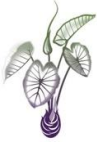 Papa Manawa - Hālāwai Kūmau o ka Hui Makua o Pūʻōhala21 Mei 2023 5:30 - 7:00 pmZoomMeeting ID: 845 8437 9790, Passcode: puohalaCall meeting to Order [5:30pm]Oli a me ka PanePilinaVoting17 Mei 2023 Hālāwai MinutesCastle Pilina Fund ProposalAbout FundHui Mokomoko ProposalHawaiian Family Language Plan - pre-approved monies up to $ActivitiesReviewEnd of year: Lā LāhuiUpcoming/AnnouncementsMahalo e nā KumuHawaiian Family Language Plan - 7 & 8 Iulai (sign up by 30 Iune)Lā ʻOhana (end of Iulai) - who can plan?ReportsAdmin ReportPuʻukū ReportʻUku treatment for nā haumānaOmidyar Grant ResearchPelekikena ReportʻAha Kauleo ReportSCC ReportMāla ReportCommunity UpdatesPau Ka HālāwaiNEXT HĀLĀWAI19 Iulai 2023, 5:30pmZoom, 845 8437 9790, puohala